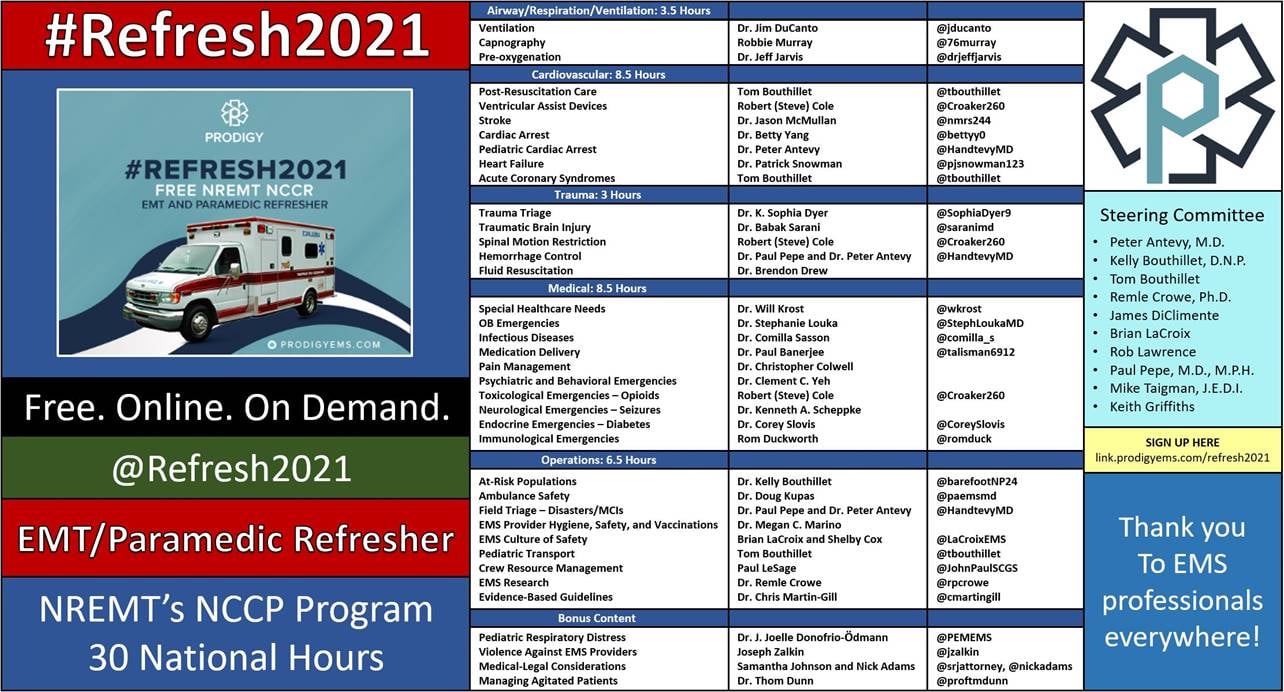 And it goes online Dec 15th.

Register here: https://link.prodigyems.com/refresh2021